ISTITUTO COMPRENSIVO n. 2 - ALBINO BERNARDINISCUOLA DELL’ INFANZIA – SCUOLA PRIMARIA – SCUOLA SECONDARIA DI I GRADOVia Sarcidano- Loc. Sa Sedda, TEL. 0784.1954131PEC: nuic87900t@pec.istruzione.it E-mail: nuic87900t@istruzione.it SITO WEB: https://www.icsiniscola2.edu.itCodice Fiscale: 93043420913 – codice ufficio UF5MEB – 08029 SINISCOLA (NU)Anno scolastico 2023/2024AUTOCERTIFICAZIONE	DEL	GENITORE	PER	RITIRO	OCCASIONALE	DEL PROPRIO FIGLIO DA SCUOLAIl	sottoscritto	 	   genitore	dell’alunno 	frequentante la classe  	della	scuola	 	  di	questo	istituto,	(constatatal’impossibilità al ritiro delle persone eventualmente già individuate con delega annuale),sotto la propria responsabilità con la presenteDELEGAIl signor/la signora	al ritiro del proprio figlio da scuola per  la giornata del		e allega di seguito la fotocopia del documento di identità del delegante e della persona autorizzata.Siniscola,		FIRMA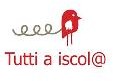 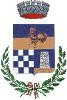 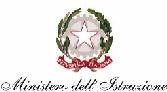 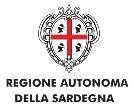 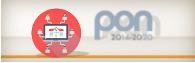 